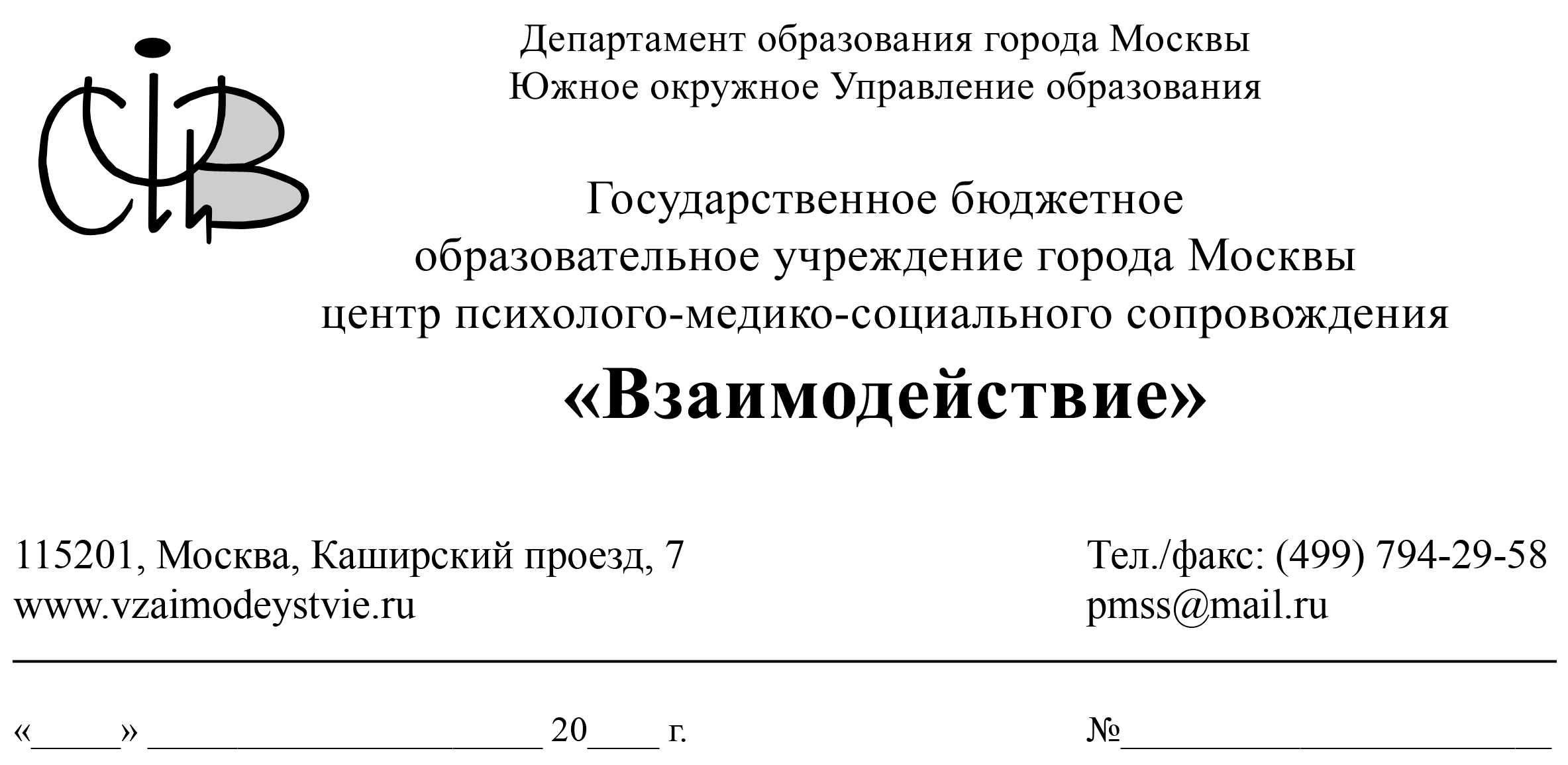 Аналитическая справка о наличии положительной динамики в коррекции развития обучающихся с ограниченными возможностями здоровья по данным мониторинга за 2010-2012 гг.Учитель-логопед Слепцова М.В. в период с 2010 года по 2012 год на базе СП «Донское» ГБОУ ЦПМСС «Взаимодействие» проводила коррекционно-развивающую работу с детьми, имеющими ограниченные возможности здоровье (ОВЗ).Динамика эффективности работы по коррекции фонетического, фонетико-фонематического недоразвития и общего недоразвития речи  осуществлялась по общим показателям, которые  используются  в практике коррекционной работы в логопедии, основанных на едином методологическом принципе системного анализа речевых нарушений, выделенным Р.Е. Левиной и являющимся ведущим принципом отечественной логопедии.В качестве критериев для определения динамики эффективности работы Слепцовой М.В. с обучающимися, имеющими ОВЗ, были выделены следующие речевые параметры:1. Сенсомоторный уровень развития речи:1) состояние артикуляционного аппарата2) звукопроизношение3) фонематические процессы4) звуко-слоговая структура слова5) темпо-ритмическая организация речи.2. Уровень развития связной речи:1) соблюдение последовательности и структуры высказывания2) связность высказывания3) использование языковых средств4) информативность высказывания.3. Уровень развития импрессивной речи:1) понимание речи в бытовой ситуации2) выполнение речевых инструкций3) понимание лексического значения слова4) понимание действий предметов5) понимание простого сюжета6) понимание логико-грамматических конструкций.4. Уровень развития экспрессивной речи:1) состояние словаря:- существительные- глаголы- прилагательные2) грамматический строй речи:- предложно-падежные формы- согласование прилагательных с существительными- словообразование- словоизменение.При определении показателя эффективности подсчитывается общее количество баллов по каждому из четырёх оцениваемых речевых компонентов и выводится процентный уровень овладения ими. Далее баллы заносятся в таблицу «Итоговые показатели», разница между количеством баллов (обращённых в проценты), набранных ребёнком при первичном и заключительном  обследовании  является  показателем  динамики.Для выявления динамики эффективности коррекционно-логопедического процесса представлена контрольная группа детей (10 человек) с ОНР, имеющими ОВЗ.Данные динамики речевого развития представлены в  табл. 1-2 и на рис. 1-2.Таблица 1. Динамика развития устной речи  2010-2011гг  у детей с ОНР, имеющих ОВЗРисунок 1. Динамика развития отдельных параметров устной речи у детей с ОВЗ, посещавших занятия в 2010-2011 учебном году.Вывод: средний показатель динамики развития устной речи у детей с ОНР за 2010-2011 учебный год составил 33%.Таблица 2. Динамика развития устной речи  2011-2012 гг у детей с ОНР, имеющих ОВЗРисунок 2. Динамика развития отдельных параметров устной речи у детей с ОВЗ, посещавших занятия в 2011-2012 учебном году.Вывод: средний показатель динамики развития устной речи у детей с ОНР 2011-2012 учебный год составил 32%Анализируя таблицы динамики развития отдельных параметров устной речи, можно сделать вывод о том, что положительная динамика  коррекционной работы с детьми с ОНР, имеющих ОВЗ максимальна.Суммируя данные таблиц, в которых приведены показатели динамики по отдельным параметрам устной речи, можно сделать вывод о том, что общий показатель положительной динамики коррекционно-логопедической работы с детьми, имеющими ОВЗ, находится на достаточно высоком уровне и составляет в среднем 32%.Данные динамики представлены на рисунке 3.Рисунок 3. Динамика развития отдельных параметров устной речи у детей с ОВЗ, посещавших занятия за 2010 - 2012 гг.Вывод: стабильность динамики речевого развития говорит об эффективности использования основных педагогических подходов, методов, обеспечивающих решение поставленных задач:1. Обеспечение игрового развивающего обучения, учитывающего ведущую деятельность дошкольника, опора на его жизненный опыт и знания.2. Учет зоны актуального развития ребенка, ориентация на зону ближайшего развития (возрастные и индивидуальные особенности).3. Осуществление системного подхода к коррекции речевых нарушений (звукопроизношение, просодика, фонетика, лексика, грамматика, и др.).4. Предоставление ведущей роли в обучении логопеду, решение поставленных задач – ребенку.5. Охрана здоровья детей, обеспечение успешности деятельности. №п/пИ.Ф.ребенкаСенсомоторныйуровеньразвитияСенсомоторныйуровеньразвитияСвязнаяречьСвязнаяречьИмпрессивнаяречьИмпрессивнаяречьЭкспрессивнаяречьЭкспрессивнаяречьИтоговыепоказателиИтоговыепоказателиДинамика№п/пИ.Ф.ребенкаПОЗОПОЗОПОЗОПОЗОПОЗОДинамика1.Инна С.1628489158143765282.Сергей Б.3557611121610136397343.Егор Т.2442711131611155584294.Иван Д.34595910159165899415.Кира Г.274351011158145182316.Илья М.3755611101410156395327.Александр П.233248101612134969208.Артем Т.3657811101791566100349.Степан К.30597913181117611034210.Ульяна Д.28472810159144984355588Средний общий показатель динамикиСредний общий показатель динамикиСредний общий показатель динамикиСредний общий показатель динамикиСредний общий показатель динамикиСредний общий показатель динамикиСредний общий показатель динамикиСредний общий показатель динамикиСредний общий показатель динамикиСредний общий показатель динамики33%33%№п/пИ.Ф.ребенкаСенсомоторныйуровеньразвитияСенсомоторныйуровеньразвитияСвязнаяречьСвязнаяречьИмпрессивнаяречьИмпрессивнаяречьЭкспрессивнаяречьЭкспрессивнаяречьИтоговыепоказателиИтоговыепоказателиДинамика№п/пИ.Ф.ребенкаПОЗОПОЗОПОЗОПОЗОПОЗОДинамика1.Егор В.15307911156143968292.Виталий И.3660910121311156898303.Наталья Г.27397813169155678224.Даниил Б.2861710121381655100455.Максим К.32417911147175781246.София Д.3350511121511126182277.Владимир Ф.2332611121812145375228.Иван  В.3159810916101658101439.Татьяна П.345749101791557984110.Настя Л.28486811158155386335587Средний общий показатель динамикиСредний общий показатель динамикиСредний общий показатель динамикиСредний общий показатель динамикиСредний общий показатель динамикиСредний общий показатель динамикиСредний общий показатель динамикиСредний общий показатель динамикиСредний общий показатель динамикиСредний общий показатель динамики32%32%Директор ГБОУ ЦПМСС «Взаимодействие»Е.В. КовалевЗам. директора по НМРМ.С. СтаровероваМетодист  СП «Донское»  Е.В. Ананьева